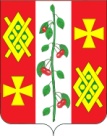 АдминистрациЯ КРАСНОСЕЛЬСКОГО СЕЛЬСКОГОПОСЕЛЕНИЯ ДИНСКОГО РАЙОНАПОСТАНОВЛЕНИЕот 25.10.2018 года                                                                                      № 119село КрасносельскоеО внесении изменений в постановление администрации Красносельского сельского поселения Динского района от 17.06.2016 № 145 «О порядке предоставления организациям коммунального комплекса субсидии на возмещение затрат по реконструкции, модернизации, капитальному ремонту систем теплоснабжения, для подготовки к осенне-зимнему периоду»В соответствии с Федеральным законом от 06.10.2003 года № 131-ФЗ «Об общих принципах организации местного самоуправления в Российской Федерации», со статьей 78 Бюджетного кодекса Российской Федерации, Уставом Красносельского сельского поселения Динского района, постановляю:1. Внести в Порядок предоставления организациям коммунального комплекса субсидии на возмещение затрат по реконструкции, модернизации, капитальному ремонту систем теплоснабжения, для подготовки к осенне-зимнему периоду, утвержденный постановлением администрации Красносельского сельского поселения Динского района от 17.06.2016 № 145 «О порядке предоставления организациям коммунального комплекса субсидии на возмещение затрат по реконструкции, модернизации, капитальному ремонту систем теплоснабжения, для подготовки к осенне-зимнему периоду» изменения, изложив пункт 4.2. раздела 4  в следующей редакции:  «4.2. Отсутствие фактов нецелевого использования субсидий, предоставленных на полную или частичную оплату предстоящих расходов, контролируется Администрацией по отчету заявителей об использовании субсидий, форма которого определена Порядком в Приложении № 1. Отчет об использовании субсидий на возмещение затрат по реконструкции, модернизации, капитальному ремонту систем теплоснабжения, для подготовки к осенне-зимнему периоду предоставляется в Администрацию после завершения работ по реконструкции, модернизации, капитальному ремонту систем теплоснабжения, но не позднее 15 декабря отчетного финансового года.  Руководитель организации, подавшей заявление на получение субсидии, несет персональную ответственность за целевое использование субсидии и формирование стоимости контракта (договора), на исполнение которого запрашивается субсидия.В течение пяти рабочих дней с момента выявления нецелевого использования субсидии получателю субсидии направляется требование о возврате субсидии в бюджет Красносельского сельского поселения Динского района.»2. Общему отделу администрации Красносельского сельского поселения Динского района разместить настоящее постановление на официальном сайте Красносельского сельского поселения Динского района.3. Контроль за выполнением настоящего постановления оставляю за собой.4. Настоящее постановление вступает в силу со дня его официального опубликования.Глава Красносельскогосельского поселения                                                                             М.В. Кныш 